¨Acudían asiduamente a la enseñanza de los apóstoles a la convivencia, a la fracción del pan y a las oraciones¨. (Hech.2,42) QUERIDOS HERMANOS: TE INVITAMOS A CELEBRAR LA VIDA!!!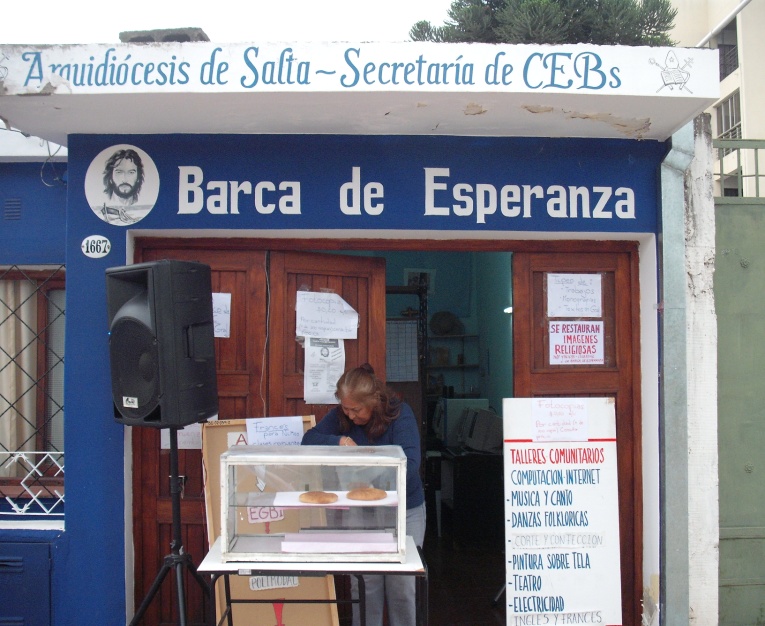 Hoy las CEBs, se reúnen para conocer la Palabra, Celebrar la Eucaristía, anunciar el Evangelio e iluminadas por el Espíritu de Dios ofrecen su tiempo para compartir la vida.En nombre del Equipo Animador-Coordinador de las CEBs. de la Arquidiócesis de Salta, queremos Invitar a los Párrocos, a las Comunidades Eclesiales de Base y a todos los hermanos comprometidos con la realidad social de nuestro pueblo, a participar de la CELEBRACIÓN DEL PRIMER AÑO DE VIDA de ¨BARCA DE LA ESPERANZA¨, que se realizará el Domingo 12 de Junio (FIESTA DE PENTECOSTES), a partir de las 17 hs. en su Sede Ameghino Nª1667, donde celebraremos la Misa y luego un agasajo (les pedimos llevar un plato para compartir).Esperamos contar con su presencia en esta Celebración tan importante para nuestras CEBs. de Salta.       Salta, Junio de 2011CLAUDIA MARQUIEGUI